PRESTON HARRIERS AND ATHLETIC CLUB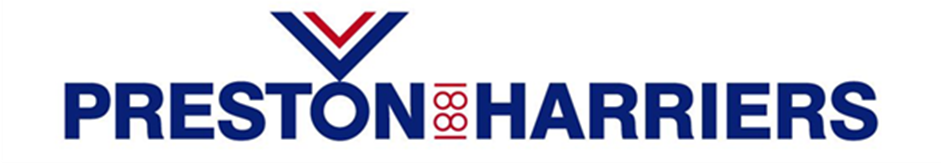 HEALTH AND SAFETY POLICY STATEMENTPreston Harriers and Athletic Club is strongly committed to ensuring the health, safety and welfare of our Members, and anyone involved in the club or affected by our activities.  The health, well-being and safety of each individual is always our paramount concern.We encourage levels of training and competition dependent on age and ability and expect our athletes to participate within these boundaries.Health and Safety ObjectivesIn order to ensure the effective implementation of this policy, we will:Undertake regular, recorded risk assessment of all sporting activities organised by the clubCreate a safe environment by putting health & safety measures in place as identified by the assessmentEnsure that all members are provided with the appropriate level of training and competition by regularly assessing individual abilityEnsure that all members are aware of, understand and follow the club’s health & safety policyAppoint a competent person to assist with health and safety responsibilitiesEnsure that safe operating procedures and emergency operating procedures are in place and communicated to all membersProvide access to adequate first aid facilities at all times including qualified first aiders whenever possibleEnsure that the implementation of the health and safety policy is reviewed regularly and monitored for effectiveness.Members’ Health and Safety ObligationsTake reasonable care for your own health & safety and that of others who may be affected by your activitiesAssess your own fitness levels and maturity as a competitor when deciding what training to undertake and what competitions and events to participate inCo-operate with the club on health & safety issuesCorrectly use all equipment provided by the clubDo not interfere with or misuse anything provided for your health, safety or welfare.Report any injuries or accidents sustained during any club activity 